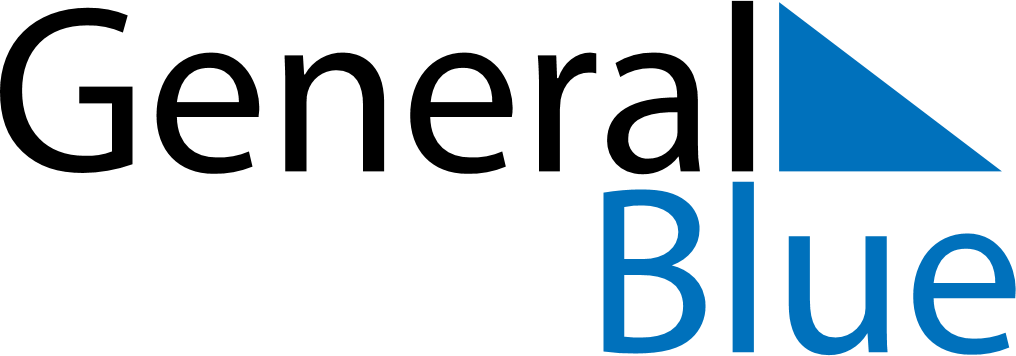 January 2021January 2021January 2021January 2021January 2021January 2021BeninBeninBeninBeninBeninBeninMondayTuesdayWednesdayThursdayFridaySaturdaySunday123New Year’s Day45678910Fête du Vodoun111213141516171819202122232425262728293031NOTES